Wednesday 1st April 2020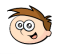 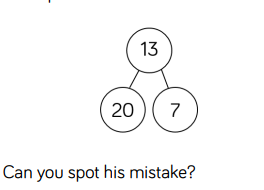 Home Learning – MathsRevision of Number – number bonds, addition, subtractionGood morning children and families!Please complete the White Rose revision strips, ensuring that you have access to practical equipment as needed, including a ruler/number line.Ten frames can be hand-drawn or printed from Twinkl for free.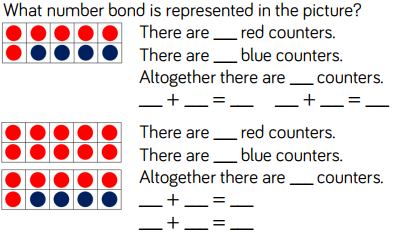 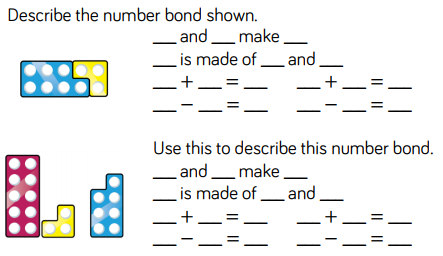 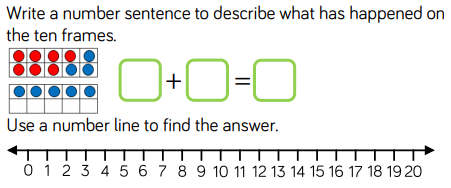 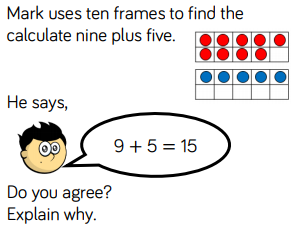 